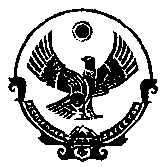 РЕСПУБЛИКА   ДАГЕСТАНМУНИЦИПАЛЬНЫЙ РАЙОН «МАГАРАМКЕНТСКИЙ РАЙОН»          СОБРАНИЕ ДЕПУТАТОВ МУНИЦИПАЛЬНОГО РАЙОНА           Р Е Ш Е Н И Е №154-VIсд«21» июнь 2018г.                                                                                  с.Магарамкент     О внесении изменений и дополнений в решение Собрания депутатов муниципального района от 26 декабря 2017г. №126-VIсд  «О бюджете МР «Магарамкентский район» на 2018 год и на плановый период 2019 и 2020 годов».        Собрание депутатов муниципального района  -  Р Е Ш А Е Т:     Внести в решение Собрания депутатов от 26 декабря 2017 года №126-VIсд «О бюджете МР «Магарамкентский район» на 2018 год и на плановый период 2019 и 2020 годов» следующие изменения: 1) статью 1  изложить в следующей редакции: «Статья 1. Утвердить основные характеристики бюджета МР «Магарамкентский район» на 2018 год по доходам  в сумме  954497,232 тыс. рублей  и по расходам в сумме 957062,732 тыс. рублей;бюджетные ассигнования на исполнение публичных нормативных обязательств по расходам на 2018 год в сумме 20911,2 тыс. рублей»:          2) увеличить бюджетные назначения за 2018 год по разделам, подразделам, целевым статьям и видам расходов бюджетной классификации:  4) приложения № 1,4,5,6,8,9,10 к решению Собрания депутатов от 26 декабря 2017 года №126-VIсд «О бюджете МР «Магарамкентский район» на 2018 год и на плановый период 2019 и 2020 годов» изложить  в новой редакции:5) опубликовать настоящее решение в районной газете «Самурдин Сес» и разместить на официальном сайте Администрации МР «Магарамкентский район».            Председатель Собрания депутатов                                   А.М.Ханмагамедов            Глава муниципального района                                          Ф.З.АхмедовПриложение №1	        к решению Собрания депутатов МР «Магарамкентский район» о внесении изменений и дополнений в решение Собрания депутатов МР от 26.12.2017г. №126 -VIСД                                                                             «О бюджете МР «Магарамкентский район» на 2018 год и на плановый период 2019 и 2020 годов»	   от      .        .  2018г.    №      -VIСДИсточники  внутреннего финансирования дефицита бюджетаМР «Магарамкентский район» тыс. рублей                                                                                                                           Приложение №4	        к решению Собрания депутатов МР «Магарамкентский район» о внесении изменений и дополнений в решение Собрания депутатов МР от 26.12.2017г. №126 -VIСД                                                                             «О бюджете МР «Магарамкентский район» на 2018 год и на плановый период 2019 и 2020 годов»	   от      .        .  2018г.    №      -VIСДР А С П Р Е Д Е Л Е Н И Е                                             по разделам, подразделам, целевым статьям, видам расходов							 			                                                            (тыс. рублей)                                                                                            Приложение №5	        к решению Собрания депутатов МР «Магарамкентский район» о внесении изменений и дополнений в решение Собрания депутатов МР от 26.12.2017г. №126 -VIСД                                                                             «О бюджете МР «Магарамкентский район» на 2018 год и на плановый период 2019 и 2020 годов»	   от      .        .  2018г.    №      -VIСДР А С П Р Е Д Е Л Е Н И Ерасходов районного бюджета по ведомственнойклассификации расходов							 			                                (тыс. рублей)Приложение №6	        к решению Собрания депутатов МР «Магарамкентский район» о внесении изменений и дополнений в решение Собрания депутатов МР от 26.12.2017г. №126 -VIСД                                                                             «О бюджете МР «Магарамкентский район» на 2018 год и на плановый период 2019 и 2020 годов»	   от      .        .  2018г.    №      -VIСДОбъемы межбюджетных трансфертов на финансирование расходов, связанных с передачей полномочийорганам местного самоуправления муниципального района                                                        (тыс. рублей) Приложение №8	        к решению Собрания депутатов МР «Магарамкентский район» о внесении изменений и дополнений в решение Собрания депутатов МР от 26.12.2017г. №126 -VIСД                                                                             «О бюджете МР «Магарамкентский район» на 2018 год и на плановый период 2019 и 2020 годов»	   от      .        .  2018г.    №      -VIСДР А С П Р Е Д Е Л Е Н И Есубвенции по расчету и предоставлению дотаций поселениям                                                                                                                                                                                (тыс. рублей)Приложение №9	        к решению Собрания депутатов МР «Магарамкентский район» о внесении изменений и дополнений в решение Собрания депутатов МР от 26.12.2017г. №126 -VIСД                                                                             «О бюджете МР «Магарамкентский район» на 2018 год и на плановый период 2019 и 2020 годов»	   от      .        .  2018г.    №      -VIСДР А С П Р Е Д Е Л Е Н И Емежбюджетных трансфертов  из бюджета муниципального района бюджетам поселений на осуществление части полномочий по решению вопросов местного значения в соответствии с заключенными соглашениями на 2018 год                                                                                                                                                                                	            (тыс. рублей)Приложение №10	        к решению Собрания депутатов МР «Магарамкентский район» о внесении изменений и дополнений в решение Собрания депутатов МР от 26.12.2017г. №126 -VIСД                                                                             «О бюджете МР «Магарамкентский район» на 2018 год и на плановый период 2019 и 2020 годов»	   от      .        .  2018г.    №      -VIСДР А С П Р Е Д Е Л Е Н И Емежбюджетных трансфертов  передаваемых бюджету муниципального района из бюджетов поселений на осуществление части полномочий по решению вопросов местного значения в соответствии с заключенными соглашениями на 2018 год                                                                                                                                                                                	            (тыс. рублей)Наименование показателейКод  классификации источников финансирования дефицита бюджетаКод  классификации источников финансирования дефицита бюджетаКод  классификации источников финансирования дефицита бюджетаКод  классификации источников финансирования дефицита бюджетаКод  классификации источников финансирования дефицита бюджетаКод  классификации источников финансирования дефицита бюджетаКод  классификации источников финансирования дефицита бюджетаКод  классификации источников финансирования дефицита бюджета2018г.2019г.2020г.Бюджетные кредиты от других бюджетов бюджетной системы Российской Федерации00101030000000000000---Получение бюджетных кредитов от других бюджетов бюджетной системы Российской Федерации в валюте Российской Федерации00101030000000000700Получение кредитов от других бюджетов бюджетной системы Российской Федерации бюджетами муниципальных районов в валюте Российской Федерации00101030000050000710Погашение бюджетных кредитов, полученных от других бюджетов бюджетной системы Российской Федерации в валюте Российской Федерации00101030000000000800Погашение бюджетами муниципальных районов кредитов от других бюджетов бюджетной системы Российской Федерации в валюте Российской Федерации00101030000050000810-1250,0-1250,0-2500,0Изменение остатков средств на счетах по учету средств бюджета001010500000000000003815,5--Увеличение остатков средств бюджетов00101050000000000500-943827,232-791112,071-786798,147Увеличение прочих остатков средств бюджетов00101050200000000500-943827,232-791112,071-786798,147Увеличение прочих остатков средств бюджетов муниципальных районов, временно размещенных в ценные бумаги 00101050202050000510-943827,232-791112,071-786798,147Уменьшение прочих остатков средств бюджетов00101050200000000600947642,732791112,071786798,147Уменьшение прочих остатков средств бюджетов муниципальных районов, временно размещенных в ценные бумаги 00101050202050000610947642,732791112,071786798,147Иные источники внутреннего финансирования дефицитов бюджетов00101060000000000000Исполнение государственных и муниципальных гарантий в валюте Российской Федерации00101060400000000000198,3117,236,1Исполнение муниципальных гарантий муниципальных районов в валюте Российской Федерации в случае, если исполнение гарантом муниципальных гарантий ведет к возникновению права регрессного требования гаранта к принципалу либо обусловлено уступкой гаранту прав требования бенефициара к принципалу00101060400050000810198,3117,236,1Итого источников внутреннего финансирования дефицитов бюджетов00101000000000000000Наименование  показателяР3ПРЦСРВРСумма 2018г.Сумма 2019г.Сумма 2020г.12345678Государственное управлениеГосударственное управлениеГосударственное управлениеГосударственное управлениеГосударственное управлениеФонд оплаты труда010291 1 00 20000121110211021102Взносы на выплаты и иные выплаты010291 1 00 20000129333333333Иные выплаты персоналу010291 1 00 20000122303030Фонд оплаты труда010391 1 00 20000121138313831383Взносы на выплаты и иные выплаты010391 1 00 20000129417417417Иные выплаты персоналу010391 1 00 20000122151515Информационные технологии010391 1 00 20000242737373Прочая закупка товаров, работ и услуг010391 1 00 20000244515151Фонд оплаты труда010488 3 00 20000121116481164811648Взносы на выплаты и иные выплаты010488 3 00 20000129351835183518Субсидии на повышение зарплаты и начисления до МРОТ010488 3 00 20000 121-129139,3--Иные выплаты персоналу010488 3 00 20000122135135135Информационные технологии010488 3 00 20000242968968968Прочая закупка товаров, работ и услуг010488 3 00 20000244613835463546Уплата налогов 010488 3 00 20000851164016401640Уплата прочих налогов, сборов010488 3 00 20000852202020Фонд оплаты труда010499 8 00 77710121223223223Взносы на выплаты и иные выплаты010499 8 00 77710129676767Иные выплаты персоналу010499 8 00 77710122099Информационные технологии010499 8 00 7771024264747Прочая закупка товаров, работ и услуг010499 8 00 77710244651515Фонд оплаты труда010499 8 00 77720121241241241Взносы на выплаты и иные выплаты010499 8 00 77720129737373Иные выплаты персоналу010499 8 00 77720122333Информационные технологии010499 8 00 77720242343434Прочая закупка товаров, работ и услуг010499 8 00 77720244101010Составление списков в заседатели010599 8 00 5120024426,300Фонд оплаты труда010699 8 00 20000121249624962496Взносы на выплаты и иные выплаты010699 8 00 20000129753753753Субсидии на повышение зарплаты и начисления до МРОТ010699 8 00 20000121-1297--Иные выплаты персоналу010699 8 00 20000122171717Информационные технологии010699 8 00 20000242100100100Прочая закупка товаров, работ и услуг010699 8 00 20000244404040Фонд оплаты труда010693 7 00 20000121726726726Взносы на выплаты и иные выплаты010693 7 00 20000129216216216Иные выплаты персоналу010693 7 00 20000122131313Информационные технологии010693 7 00 20000242336363Прочая закупка товаров, работ и услуг010693 7 00 20000244451515Резервный фонд011199 9 00 20670870950950950Уплата налогов011388 3 00 25000851215225002500Прочая закупка товаров, работ и услуг011388 3 00 250002444800--Информационные технологии011399 8 00 77730242606060Прочая закупка товаров, работ и услуг011399 8 00 77730244626262Фонд оплаты труда01139В 8 00 21000111152015201520Взносы на выплаты и иные выплаты01139В 8 00 21000119459459459Субсидии на повышение зарплаты и начисления до МРОТ01139В 8 00 21000111-11917--Информационные технологии01139В 8 00 21000242105105105Прочая закупка товаров, работ и услуг01139В 8 00 21000244140140140Фонд оплаты труда01139В 8 00 22000111279127912791Взносы на выплаты и иные выплаты01139В 8 00 22000119842842842Субсидии на повышение зарплаты и начисления до МРОТ01139В 8 00 22000111-11934,2--Иные выплаты персоналу01139В 8 00 22000112232323Информационные технологии01139В 8 00 2200024269100100Прочая закупка товаров, работ и услуг01139В 8 00 22000244656565Фонд оплаты труда01139В 8 00 23000111152715271527Взносы на выплаты и иные выплаты01139В 8 00 23000119461461461Субсидии на повышение зарплаты и начисления до МРОТ01139В 8 00 23000111-11917,5--Иные выплаты персоналу01139В 8 00 23000112131313Информационные технологии01139В 8 00 23000242666666Прочая закупка товаров, работ и услуг01139В 8 00 23000244454545Фонд оплаты труда01139В 8 00 24000111107010701070Взносы на выплаты и иные выплаты01139В 8 00 24000119323323323Субсидии на повышение зарплаты и начисления до МРОТ01139В 8 00 24000111-11917,5--Иные выплаты персоналу01139В 8 00 24000112121212Информационные технологии01139В 8 00 24000242103103103Прочая закупка товаров, работ и услуг01139В 8 00 24000244115115115Итого:Итого:Итого:Итого:Итого:50663,84339243392Национальная оборонаНациональная оборонаНациональная оборонаНациональная оборонаНациональная оборонаСодержание ВУС020399 8 00 5118053022412264,82344,6Итого:Итого:Итого:Итого:Итого:22412264,82344,6Национальная безопасностьНациональная безопасностьНациональная безопасностьНациональная безопасностьНациональная безопасностьФонд оплаты труда030499 8 00 59300121874807807Взносы на выплаты и иные выплаты030499 8 00 59300129264243243Иные выплаты персоналу030499 8 00 59300122666Информационные технологии030499 8 00 593002424054,475Прочая закупка товаров, работ и услуг030499 8 00 59300244864,6283555,3Фонд оплаты труда030999 8 00 20000121108210821082Взносы на выплаты и иные выплаты030999 8 00 20000129327327327Субсидии на повышение зарплаты и начисления до МРОТ030999 8 00 20000121-12911,2--Иные выплаты персоналу030999 8 00 20000122111111Информационные технологии030999 8 00 20000242555555Прочая закупка товаров, работ и услуг 030999 8 00 20000244212121Фонд оплаты труда03099В 8 00 21000111173417341734Взносы на выплаты и иные выплаты03099В 8 00 21000119523523523Субсидии на повышение зарплаты и начисления до МРОТ03099В 8 00 21000111-119113--Информационные технологии03099В 8 00 21000112101818Информационные технологии03099В 8 00 210002424209090Прочая закупка товаров, работ и услуг03099В 8 00 21000244431515Комплексная программа «Безопасный Дагестан»030279 0 00 00010244410410410МЦП «Профилактика терроризма и экстр.»030279 0 00 00000244115115115Итого:Итого:Итого:Итого:Итого:6823,8285546,45587,3Национальная экономикаНациональная экономикаНациональная экономикаНациональная экономикаНациональная экономикаФонд оплаты труда04129В 8 00 21000111192619261926Взносы на выплаты и иные выплаты04129В 8 00 21000119562582582Субсидии на повышение зарплаты и начисления до МРОТ04129В 8 00 21000111-11917,1--Иные выплаты персоналу04129В 8 00 21000112222222Информационные технологии04129В 8 00 21000242988383Прочая закупка товаров, работ и услуг04129В 8 00 210002448164646Прочая закупка товаров, работ и услуг04129В 8 05 21000244100,900МЦП «Развитие национальных отношений»040579 0 00 00000244505050Дорожный фонд040915 3 00 2076061116413,21582016216 Итого:19255,21852918925Ж К ХМероприятия в области ЖКХ050299 9 00 05000244000Мероприятия в области ЖКХ050299 9 00 05000611000Благоустройство 050399 9 00 03000244000Итого:Итого:Итого:Итого:Итого:000ОбразованиеОбразованиеОбразованиеОбразованиеОбразованиеФонд оплаты труда(стандарт)070119 1 01 06590111482314482144821Взносы на выплаты и иные выплаты070119 1 01 0659011914565,113536,213536,2Фонд оплаты труда070119 1 01 01590111226982089820898Взносы на выплаты и иные выплаты070119 1 01 01590119685763116311Субсидии на повышение зарплаты и начисления до МРОТ070119 1 01 01590111-1193076,8--Иные выплаты персоналу070119 1 01 01590112280280280Информационные технологии070119 1 01 01590242165165165Прочая закупка товаров, работ и услуг070119 1 01 01590244218161640712900Уплата налогов070119 1 01 01590851132513251325Фонд оплаты труда(стандарт)070219 2 02 06590111335658312099312099Взносы на выплаты и иные выплаты070219 2 02 06590119101368,29425494254Прочая закупка товаров, работ и услуг070219 2 02 06590244855885588558Информационные технологии070219 2 02 06590242144214421442Иные выплаты персоналу070219 2 02 02590112118911891189Информационные технологии070219 2 02 02590242895895895Прочая закупка товаров, работ и услуг070219 2 02 0259024468117   1009910124Уплата налогов070219 2 02 025908511709,678927892Уплата прочих налогов, сборов070219 2 02 02590852252525Прочая закупка товаров, работ и услуг070219 2 02 03590244876687668766Фонд оплаты труда070319 3 06 03590111548074672846728Взносы на выплаты и иные выплаты070319 3 06 03590119165531411214112Субсидии на повышение зарплаты и начисления до МРОТ070319 3 06 03590111-119869--Иные выплаты персоналу070319 3 06 03590112626262Информационные технологии070319 3 06 03590242130130130Прочая закупка товаров, работ и услуг070319 3 06 03590244286314131413Уплата налогов070319 3 06 03590851411411411Уплата прочих налогов, сборов070319 3 06 03590852101010Фонд оплаты труда07079В 8 00 21000111729729729Взносы на выплаты и иные выплаты07079В 8 00 21000119220220220Субсидии на повышение зарплаты и начисления до МРОТ07079В 8 00 21000111-1195--Иные выплаты персоналу07079В 8 00 21000112111111Информационные технологии07079В 8 00 21000242325757Прочая закупка товаров, работ и услуг07079В 8 00 21000244401515Молодежная политика070733 2 99 99000244145145145Фонд оплаты труда070999 8 00 20000121     233923392339Взносы на выплаты и иные выплаты070999 8 00 20000129     706706706Иные выплаты персоналу070999 8 00 20000122   242424Информационные технологии070999 8 00 20000242   103103103Прочая закупка товаров, работ и услуг070999 8 00 20000244    757575МБУ ЦБМБКОУ07099Б 8 00 21000611682968296829Субсидии на повышение зарплаты и начисления до МРОТ07099Б 8 00 21000611312--Фонд оплаты труда070999 8 00 77740121778778778Взносы на выплаты и иные выплаты070999 8 00 77740129235235235Иные выплаты персоналу070999 8 00 77740122888Информационные технологии070999 8 00 77740242181818Прочая закупка товаров, работ и услуг070999 8 00 77740244101010Фонд оплаты труда07099В 8 00 21000111350035003500Взносы на выплаты и иные выплаты07099В 8 00 21000119105710571057Субсидии на повышение зарплаты и начисления до МРОТ07099В 8 00 21000111-11917,5--Иные выплаты персоналу07099В 8 00 21000112707070Информационные технологии07099В 8 00 21000242676767Прочая закупка товаров, работ и услуг07099В 8 00 21000244231231231Уплата налогов07099В 8 00 21000851111Итого:Итого:Итого:Итого:Итого:740009,2629056,2625574,2КультураКультураКультураКультураКультураСодержание  МБУК  МЦК080120 2 01 00590611936182607721Субсидии на повышение зарплаты и начисления до МРОТ080120 2 01 00590611114--Содержание МБУК  МЦК080120 2 01 005906111067000Содержание МБУК МБ080120 2 05 00590611690669066906Фонд оплаты труда08049В 8 00 21000111211121112111Взносы на выплаты и иные выплаты08049В 8 00 21000119637637637Иные выплаты персоналу08049В 8 00 21000112101010Информационные технологии08049В 8 00 21000242535353Прочая закупка товаров, работ и услуг08049В 8 00 21000244300300300Итого:Итого:Итого:Итого:Итого:301621827717738Социальная политикаСоциальная политикаСоциальная политикаСоциальная политикаСоциальная политикаДоплата к пенсиям100122 1 07 28960312353535Прочие социальные расходы100322 10 4 71140313487487487Компенсация родительской платы100422 3 01 815403134531,12398,32398,3Единовременное пособие100422 3 07 52600313372,2387,067457,443Пособия на детей-сирот100422 3 07 81520313109351093510935Обеспечение жильем детей-сирот100422 5 00 508204121854,8641854,8641854,864Обеспечение жильем детей-сирот100422 5 00 R0820 4123091,443091,443091,44Итого:Итого:Итого:Итого:Итого:21306,60419188,67119259,047Физкультура и спортФизкультура и спортФизкультура и спортФизкультура и спортФизкультура и спортФонд оплаты труда11059В 8 00 21000111700700700Взносы на выплаты и иные выплаты11059В 8 00 21000119211211211Иные выплаты персоналу11059В 8 00 21000112121212Информационные технологии11059В 8 00 21000242684848Прочая закупка товаров, работ и услуг11059В 8 00 21000244311515Иные выплаты персоналу110224 1 01 87010112244244244Физкультура и спорт110224 1 01 87010244590590590Итого:Итого:Итого:Итого:Итого:185618201820Периодическая печатьПериодическая печатьПериодическая печатьПериодическая печатьПериодическая печатьМБУ Редакция газеты «Самурдин сес»12029Б 8 00 21000611402540254025Субсидии на повышение зарплаты и начисления до МРОТ12029Б 8 00 2100061179--Итого:Итого:Итого:Итого:Итого:410440254025Обслуживание муниципального долгаОбслуживание муниципального долгаОбслуживание муниципального долгаОбслуживание муниципального долгаОбслуживание муниципального долгаПроцентные платежи по мун. долгу130126 1 05 27880730252423Итого:Итого:Итого:Итого:Итого:252423Межбюджетные трансфертыМежбюджетные трансфертыМежбюджетные трансфертыМежбюджетные трансфертыМежбюджетные трансфертыМежбюджетные трансферты140126 1 01 6002051167095,74258940460Межбюджетные трансферты140326 1 01 6002054012670,451505150Итого:Итого:Итого:Итого:Итого:79766,14773945610ВСЕГО:ВСЕГО:ВСЕГО:ВСЕГО:ВСЕГО:957062,732789862,071784298,147Наименование  распорядителя кредитовГл.Р3ПРЦСРВРСумма 2018г.Сумма 2019г.Сумма 2020г.123456789Администрация МР «Магарамкентский район»Администрация МР «Магарамкентский район»Администрация МР «Магарамкентский район»Администрация МР «Магарамкентский район»Администрация МР «Магарамкентский район»Администрация МР «Магарамкентский район»фонд оплаты труда001010291 1 00 20000121110211021102взносы на выплаты и иные выплаты001010291 1 00 20000129333333333иные выплаты персоналу001010291 1 00 20000122303030фонд оплаты труда001010488 3 00 20000121116481164811648взносы на выплаты и иные выплаты001010488 3 00 20000129351835183518субсидии на повышение зарплаты и начисления до МРОТ001010488 3 00 20000121-129139,3--иные выплаты персоналу001010488 3 00 20000122135135135информационные технологии001010488 3 00 20000242968968968прочая закупка товаров, работ и услуг001010488 3 00 20000244613835463546уплата налогов001010488 3 00 20000851164016401640уплата налогов001010488 3 00 20000852202020фонд оплаты труда001010499 8 00 77710121223223223взносы на выплаты и иные выплаты001010499 8 00 77710129676767иные выплаты персоналу001010499 8 00 77710122099информационные технологии001010499 8 00 7771024264747прочая закупка товаров, работ и услуг001010499 8 00 77710244651515фонд оплаты труда001010499 8 00 77720121241241241взносы на выплаты и иные выплаты001010499 8 00 77720129737373иные выплаты персоналу001010499 8 00 77720122333информационные технологии001010499 8 00 77720242343434прочая закупка товаров, работ и услуг001010499 8 00 77720244101010составление списков в заседатели001010599 8 00 5120024426,300фонд оплаты труда001010699 8 00 20000121249624962496взносы на выплаты и иные выплаты001010699 8 00 20000129753753753субсидии на повышение зарплаты и начисления до МРОТ001010699 8 00 20000121-1297--иные выплаты персоналу001010699 8 00 20000122171717информационные технологии001010699 8 00 20000242100100100прочая закупка товаров, работ и услуг001010699 8 00 20000244404040резервный фонд001011199 9 00 20670870950950950уплата налогов001011388 3 00 25000851215225002500прочая закупка товаров, работ и услуг001011388 3 00 250002444800--информационные технологии001011399 8 00 77730242606060содержание архива001011399 8 00 77730244626262ВУСы001020399 8 00 5118053022412264,82344,6фонд оплаты труда001030499 8 00 59300121874807807взносы на выплаты и иные выплаты001030499 8 00 59300129264243243иные выплаты персоналу001030499 8 00 59300122666информационные технологии001030499 8 00 593002424054,475прочая закупка товаров, работ и услуг001030499 8 00 59300244864,6283555,3фонд оплаты труда001030999 8 00 20000121108210821082взносы на выплаты и иные выплаты001030999 8 00 20000129327327327субсидии на повышение зарплаты и начисления до МРОТ001030999 8 00 20000121-12911,2--иные выплаты персоналу001030999 8 00 20000122111111информационные технологии001030999 8 00 20000242555555прочая закупка товаров, работ и услуг001030999 8 00 20000244212121муниципальная целевая программа001030279 0 00 00010244410410410муниципальная целевая программа001030279 0 00 00000244115115115муниципальная целевая программа001040579 0 00 00000244505050дорожный фонд001040915 3 00 2076061116413,21582016216коммунальное хозяйство001050299 9 00 05000244000коммунальное хозяйство001050299 9 00 05000611000благоустройство001050399 9 00 03000244000МБУ ЦБМБКОУ00107099В 8 00 21000611682968296829субсидии на повышение зарплаты и начисления до МРОТ00107099В 8 00 21000611312--фонд оплаты труда001070999 8 00 77740121778778778взносы на выплаты и иные выплаты001070999 8 00 77740129235235235иные выплаты персоналу001070999 8 00 77740122888информационные технологии001070999 8 00 77740242181818прочая закупка товаров, работ и услуг001070999 8 00 77740244101010содержание МБУК ЦТКНР001080120 2 01 00590611936182607721субсидии на повышение зарплаты и начисления до МРОТ001080120 2 01 00590611114--содержание МБУК  МЦК001080120 2 01 005906111067000содержание МБУК МБ001080120 2 05 00590611690669066906доплата к пенсии001100122 1 07 28960312353535прочие социальные расходы001100322 10 4 71140313487487487единовременное пособие001100422 3 07 52600313372,2387,067457,443пособия на детей-сирот001100422 3 07 81520313109351093510935обеспечение жильем детей-сирот001100422 5 00 508204121854,8641854,8641854,864обеспечение жильем детей-сирот001100422 5 00 R0820 4123091,443091,443091,44МБУ «Самурдин сес» 00112029В 8 00 22000611402540254025субсидии на повышение зарплаты и начисления до МРОТ00112029В 8 00 2200061179--процентные платежи001130126 1 05 27880730252423межбюджетные трансферты001140126 1 01 6002051167095,74258940460межбюджетные трансферты001140326 1 01 6002054012670,451505150Итого:195053,232143563,571141481,647Собрание депутатовСобрание депутатовСобрание депутатовСобрание депутатовСобрание депутатовФонд оплаты труда001010391 1 00 20000121138313831383Взносы на выплаты и иные выплаты001010391 1 00 20000129417417417Иные выплаты персоналу001010391 1 00 20000122151515Информационные технологии001010391 1 00 20000242737373Прочая закупка товаров, работ и услуг001010391 1 00 20000244515151Итого:Итого:Итого:Итого:Итого:Итого:193919391939Контрольно-счетная палатаКонтрольно-счетная палатаКонтрольно-счетная палатаКонтрольно-счетная палатаКонтрольно-счетная палатаКонтрольно-счетная палатафонд оплаты труда005010693 7 00 20000121726726726взносы на выплаты и иные выплаты005010693 7 00 20000129216216216иные выплаты персоналу005010693 7 00 20000122131313информационные технологии005010693 7 00 20000242336363прочая закупка товаров, работ и услуг005010693 7 00 20000244451515Итого:Итого:Итого:Итого:Итого:Итого:103310331033Централизованная бухгалтерияЦентрализованная бухгалтерияЦентрализованная бухгалтерияЦентрализованная бухгалтерияЦентрализованная бухгалтерияЦентрализованная бухгалтерияфонд оплаты труда00101139В 8 00 21000111152015201520взносы на выплаты и иные выплаты00101139В 8 00 21000119459459459субсидии на повышение зарплаты и начисления до МРОТ00101139В 8 00 21000111-11917--информационные технологии00101139В 8 00 21000242105105105прочая закупка товаров, работ и услуг00101139В 8 00 21000244140140140Итого:224122242224Отдел земельных отношений и землепользованияОтдел земельных отношений и землепользованияОтдел земельных отношений и землепользованияОтдел земельных отношений и землепользованияОтдел земельных отношений и землепользованияОтдел земельных отношений и землепользованияфонд оплаты труда00101139В 8 00 22000111279127912791взносы на выплаты и иные выплаты00101139В 8 00 22000119842842842субсидии на повышение зарплаты и начисления до МРОТ00101139В 8 00 22000111-11934,2--иные выплаты персоналу00101139В 8 00 22000112232323информационные технологии00101139В 8 00 2200024269100100прочая закупка товаров, работ и услуг00101139В 8 00 22000244656565Итого:Итого:Итого:Итого:Итого:Итого:3824,238213821Отдел архитектуры и строительстваОтдел архитектуры и строительстваОтдел архитектуры и строительстваОтдел архитектуры и строительстваОтдел архитектуры и строительстваОтдел архитектуры и строительствафонд оплаты труда00101139В 8 00 23000111152715271527взносы на выплаты и иные выплаты00101139В 8 00 23000119461461461субсидии на повышение зарплаты и начисления до МРОТ00101139В 8 00 23000111-11917,5--иные выплаты персоналу00101139В 8 00 23000112131313информационные технологии00101139В 8 00 23000242666666прочая закупка товаров, работ и услуг00101139В 8 00 23000244454545Итого:Итого:Итого:Итого:Итого:Итого:2129,521122112Информационный центрИнформационный центрИнформационный центрИнформационный центрИнформационный центрИнформационный центрфонд оплаты труда00101139В 8 00 24000111107010701070взносы на выплаты и иные выплаты00101139В 8 00 24000119323323323субсидии на повышение зарплаты и начисления до МРОТ00101139В 8 00 24000111-11917,5--иные выплаты персоналу00101139В 8 00 24000112121212информационные технологии00101139В 8 00 24000242103103103прочая закупка товаров, работ и услуг00101139В 8 00 24000244115115115Итого:Итого:Итого:Итого:Итого:Итого:1640,516231623Единая дежурно-диспетчерская службаЕдиная дежурно-диспетчерская службаЕдиная дежурно-диспетчерская службаЕдиная дежурно-диспетчерская службаЕдиная дежурно-диспетчерская службаЕдиная дежурно-диспетчерская службафонд оплаты труда00103099В 8 00 21000111173417341734взносы на выплаты и иные выплаты00103099В 8 00 21000119523523523субсидии на повышение зарплаты и начисления до МРОТ00103099В 8 00 21000111-119113--иные выплаты персоналу00103099В 8 00 21000112101818информационные технологии00103099В 8 00 210002424209090прочая закупка товаров, работ и услуг00103099В 8 00 21000244431515Итого:Итого:Итого:Итого:Итого:Итого:284323802380Отдел сельского хозяйстваОтдел сельского хозяйстваОтдел сельского хозяйстваОтдел сельского хозяйстваОтдел сельского хозяйстваОтдел сельского хозяйствафонд оплаты труда08204129В 8 00 21000111192619261926взносы на выплаты и иные выплаты08204129В 8 00 21000119562582582субсидии на повышение зарплаты и начисления до МРОТ08204129В 8 00 21000111-11917,1--иные выплаты персоналу08204129В 8 00 21000112222222информационные технологии08204129В 8 00 21000242988383прочая закупка товаров, работ и услуг08204129В 8 00 210002448164646прочая закупка товаров, работ и услуг08204129В 8 05 21000244100,900Итого:Итого:Итого:Итого:Итого:Итого:354226592659Дошкольные образовательные учрежденияДошкольные образовательные учрежденияДошкольные образовательные учрежденияДошкольные образовательные учрежденияДошкольные образовательные учрежденияДошкольные образовательные учрежденияфонд оплаты труда075070119 1 01 06590111482314482144821взносы на выплаты и иные выплаты075070119 1 01 0659011914565,113536,213536,2фонд оплаты труда075070119 1 01 01590111226982089820898взносы на выплаты и иные выплаты075070119 1 01 01590119685763116311субсидии на повышение зарплаты и начисления до МРОТ075070119 1 01 01590111-1193076,8--иные выплаты персоналу075070119 1 01 01590112280280280информационные технологии075070119 1 01 01590242165165165прочая закупка товаров, работ и услуг075070119 1 01 01590244218161640712900уплата налогов075070119 1 01 01590851132513251325компенсация родительской платы075100422 3 01 815403134531,12398,32398,3Итого:Итого:Итого:Итого:Итого:Итого:123545106142,5102634,5Общеобразовательные школыОбщеобразовательные школыОбщеобразовательные школыОбщеобразовательные школыОбщеобразовательные школыОбщеобразовательные школыфонд оплаты труда075070219 2 02 06590111335658312099312099взносы на выплаты и иные выплаты075070219 2 02 06590119101368,29425494254иные выплаты персоналу075070219 2 02 06590244855885588558информационные технологии075070219 2 02 06590242144214421442прочая закупка товаров, работ и услуг075070219 2 02 02590112118911891189информационные технологии075070219 2 02 02590242895895895прочая закупка товаров, работ и услуг075070219 2 02 02590244681171009910124уплата налогов075070219 2 02 025908511709,678927892уплата налогов075070219 2 02 02590852252525прочая закупка товаров, работ и услуг075070219 2 02 03590244876687668766Итого:Итого:Итого:Итого:Итого:Итого:527727,8445219445244Учреждения дополнительного образованияУчреждения дополнительного образованияУчреждения дополнительного образованияУчреждения дополнительного образованияУчреждения дополнительного образованияУчреждения дополнительного образованияфонд оплаты труда075070319 3 06 03590111497154163641636взносы на выплаты и иные выплаты075070319 3 06 03590119150161257512575субсидии на повышение зарплаты и начисления до МРОТ075070319 3 06 03590111-119851--иные выплаты персоналу075070319 3 06 03590112626262информационные технологии075070319 3 06 03590242130130130прочая закупка товаров, работ и услуг075070319 3 06 03590244286314131413уплата налогов075070319 3 06 03590851411411411уплата налогов075070319 3 06 03590852101010Итого:Итого:Итого:Итого:Итого:Итого:690585623756237Учреждение дополнительного образованияУчреждение дополнительного образованияУчреждение дополнительного образованияУчреждение дополнительного образованияУчреждение дополнительного образованияУчреждение дополнительного образованияфонд оплаты труда056070319 3 06 03590111509250925092взносы на выплаты и иные выплаты056070319 3 06 03590119153715371537субсидии на повышение зарплаты и начисления до МРОТ056070319 3 06 03590111-11918--иные выплаты персоналу056070319 3 06 03590112000информационные технологии056070319 3 06 03590244000Итого:Итого:Итого:Итого:Итого:Итого:664766296629Отдел по делам молодежи и туризмаОтдел по делам молодежи и туризмаОтдел по делам молодежи и туризмаОтдел по делам молодежи и туризмаОтдел по делам молодежи и туризмаОтдел по делам молодежи и туризмафонд оплаты труда07507079В 8 00 21000111729729729взносы на выплаты и иные выплаты07507079В 8 00 21000119220220220субсидии на повышение зарплаты и начисления до МРОТ07507079В 8 00 21000111-1195--иные выплаты персоналу07507079В 8 00 21000112111111информационные технологии07507079В 8 00 21000242325757прочая закупка товаров, работ и услуг07507079В 8 00 21000244401515Мероприятия по молодежной политике075070733 2 99 99000244145145145Итого:Итого:Итого:Итого:Итого:Итого:118211771177Управление образованияУправление образованияУправление образованияУправление образованияУправление образованияУправление образованияфонд оплаты труда075070999 8 00 20000121233923392339взносы на выплаты и иные выплаты075070999 8 00 20000129706706706иные выплаты персоналу075070999 8 00 20000122242424информационные технологии075070999 8 00 20000242103103103прочая закупка товаров, работ и услуг075070999 8 00 20000244757575Итого:Итого:Итого:Итого:Итого:Итого:324732473247Районный методкабинет образованияРайонный методкабинет образованияРайонный методкабинет образованияРайонный методкабинет образованияРайонный методкабинет образованияРайонный методкабинет образованияфонд оплаты труда07507099В 8 00 21000111350035003500взносы на выплаты и иные выплаты07507099В 8 00 21000119105710571057субсидии на повышение зарплаты и начисления до МРОТ07507099В 8 00 21000111-11917,5--иные выплаты персоналу07507099В 8 00 21000112707070информационные технологии07507099В 8 00 21000242676767прочая закупка товаров, работ и услуг07507099В 8 00 21000244231231231уплата налогов07507099В 8 00 21000851111Итого:Итого:Итого:Итого:Итого:Итого:4943,549264926Отдел  культурыОтдел  культурыОтдел  культурыОтдел  культурыОтдел  культурыОтдел  культурыфонд оплаты труда05608049В 8 00 21000111211121112111взносы на выплаты и иные выплаты05608049В 8 00 21000119637637637иные выплаты персоналу05608049В 8 00 21000112101010информационные технологии05608049В 8 00 21000242535353прочая закупка товаров, работ и услуг05608049В 8 00 21000244300300300Итого:Итого:Итого:Итого:Итого:Итого:311131113111Условно утвержденные расходыУсловно утвержденные расходыУсловно утвержденные расходыУсловно утвержденные расходыУсловно утвержденные расходыУсловно утвержденные расходы- условно утвержденные расходы001999999 9 00 00000999-1977839399Итого:Итого:Итого:Итого:Итого:Итого:1977839399Отдел физической культуры и спортаОтдел физической культуры и спортаОтдел физической культуры и спортаОтдел физической культуры и спортаОтдел физической культуры и спортаОтдел физической культуры и спортафонд оплаты труда16411059В 8 00 21000111700700700взносы на выплаты и иные выплаты16411059В 8 00 21000119211211211иные выплаты персоналу16411059В 8 00 21000112121212информационные технологии16411059В 8 00 21000242684848прочая закупка товаров, работ и услуг16411059В 8 00 21000244311515иные выплаты персоналу164110224 1 01 87010112244244244физкультура и спорт164110224 1 01 87010244590590590Итого:Итого:Итого:Итого:Итого:Итого:185618201820ВСЕГО:ВСЕГО:ВСЕГО:ВСЕГО:ВСЕГО:ВСЕГО:957062,732789862,071784298,147Наименование показателя2018г2019г2020г - дотация150779,0111654,0106071,0- субсидии на обеспечение разового питания учащихся 1-4 классов8766,08766,08766,0 - субсидии на софинансирование расходных обязательств, возникающих при выполнении полномочий по вопросам местного значения 54480,900- субсидии для софинансирования расходных обязательств, возникающих при доведении заработной платы с начислениями до минимального фонда оплаты труда с 1 мая 2018 года6616,800 - госстандарт образования447026,2416353,0416353,0- госстандарт дошкольного образования62796,158357,258357,2 - ЗАГСы2048,6281139,41180,3 - расходы  для выполнения  полномочий по первичному воинскому учету на территориях, где отсутствуют военные комиссариаты2241,02264,82344,6 - расходы  для выполнения государственных   полномочий по хранению, комплектованию, учету Архивного фонда РД122,0122,0122,0 - расходы для выполнения полномочий по образованию и организации деятельности административных комиссий361,0361,0361,0 - расходы для выполнения полномочий по образованию и организации деятельности административных комиссий по делам несовершеннолетних361,0361,0361,0- на организацию и осуществление деятельности по опеке и попечительству1049,01049,01049,0- осуществление полномочий по составлению списков кандидатов в присяжные заседатели 26,300 - субвенции  бюджетам муниципальных районов по расчету и предоставлению дотаций поселениям59646,042589,040460,0- субвенция по обеспечению жильем детей-сирот и детей, оставшихся без попечения родителей4946,3044946,3044946,304- пособия на детей-сирот10935,010935,010935,0- единовременное пособие на детей-сирот372,2387,0670457,4430- компенсация части родительской платы за содержание ребенка в муниципальных учреждениях, реализующих основную общеобразовательную программу дошкольного образования4531,12398,32398,3Межбюджетные трансферты из республиканского бюджета817104,532661683,071654162,147Иные межбюджетные трансферты10670,000Межбюджетные трансферты, передаваемые бюджетам муниципальных районов из бюджетов поселений на осуществление части полномочий по решению вопросов местного значения в соответствии с заключенными соглашениями10670,000ВСЕГО МЕЖБЮДЖЕТНЫЕ ТРАНСФЕРТЫ827774,532661683,071654162,147Наименование муниципального образования2018г2019г2020г1. Гарахская1410,5101210022. Мугерганская2315,0136012603. Киркинская2927,0238622864. Гильярская2627,0171816185. Куйсунская3131,0178316836. Магарамкентская6238,0483446857. Ярагказмалярская2743,0179916998. Целегюнская2465,0151914199. Гапцахская3201,02414231410. Советская3504,02613251311. Картасказмалярская2496,01836173612. Новоаульская3221,02075200513. Бутказмалярская3128,01694159414. Оружбинская2917,01786168615. Азадоглинская2523,01592149216. Самурская2970,01888178817. Тагиркентказмалярская3824,02131203118. Билбильская2933,01799169919. Капирказмалярская3140,22090199020. Филялинская4271,01642154221. Ходжаказмалярская2467,01178107822. Чах-чахская2644,014401340ИТОГО:67095,74258940460Наименование муниципального образования2018г.1. Гарахская104,02. Мугерганская329,43. Киркинская496,24. Гильярская217,55. Куйсунская400,06. Магарамкентская2189,77. Ярагказмалярская705,78. Целегюнская195,39. Гапцахская1282,210. Советская1368,011. Картасказмалярская1284,712. Новоаульская197,013. Бутказмалярская174,614. Оружбинская1214,515. Азадоглинская185,116. Самурская335,417. Тагиркентказмалярская382,018. Билбильская312,419. Капирказмалярская612,020. Филялинская278,321. Ходжаказмалярская195,322. Чах-чахская211,1ИТОГО:12670,4Наименование муниципального образования2018г.1. Гарахская169,02. Мугерганская344,03. Киркинская619,54. Гильярская364,55. Куйсунская488,06. Магарамкентская300,57. Ярагказмалярская415,08. Целегюнская505,09. Гапцахская576,010. Советская749,011. Картасказмалярская492,012. Новоаульская474,013. Бутказмалярская636,514. Оружбинская591,515. Азадоглинская387,016. Самурская408,017. Тагиркентказмалярская591,018. Билбильская527,519. Капирказмалярская806,520. Филялинская433,021. Ходжаказмалярская408,022. Чах-чахская384,5ИТОГО:10670,0